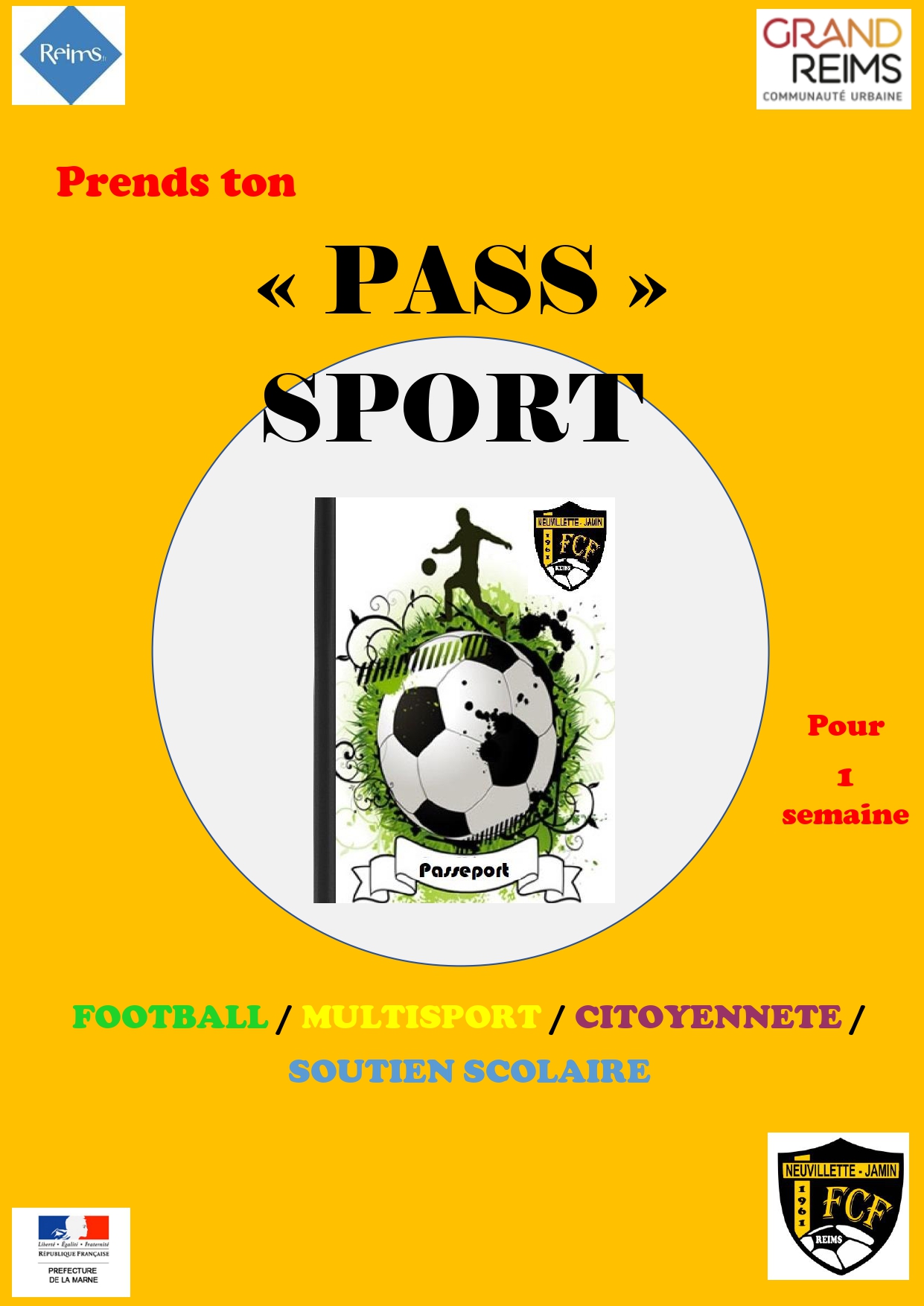 			STAGES « PRENDS TON PASS SPORT»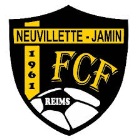       FICHE DE RENSEIGNEMENTSIDENTITÉ DE L’ENFANT :Nom : …………………………………..………………………..……. 		Prénom : …………………………….……..…………………….  Date de naissance : …..…../…….…./……..…..	 		 Sexe :   ♂ Garçon	  ♀ FilleType de restauration*: □ Normal – □ Sans porc – □ Sans viande   Nom et lieu de l’école :   ……………………………………………………………………………………………………………………………..Niveau 2021/2022 :   ᛲ Primaire    ᛲ Collège       Précisez :   ……………………………………………………..IDENTITÉS DES RESPONSABLES LÉGAUXDate et signature des représentants légaux :					STAGES FCFNJ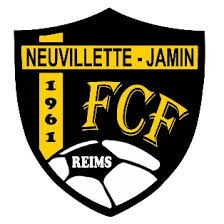             FICHE SANITAIRE DE LIAISONCette fiche est utilisée dans le but de connaître les aspects médicaux de votre enfant. En cas d’urgence, ces renseignements seront utiles aux équipes médicales et personnels de soin.      IDENTITÉ DE L’ENFANT :      Nom : …………………………………………..…………………..…. 	      Prénom : ……………………………..…………………….        Date de naissance : ……../…..…./………...	              Sexe :   	♂ Garçon	  ♀ Fille        IDENTITES DES RESPONSABLES LEGAUX        PERSONNES A PREVENIR EN CAS D’URGENCE (autres que les représentants légaux) :      Nom : ……………………..……………...…… Prénom : ……………………………..……	N° de téléphone : …../…../…../…..…/….….      Lien de parenté/autre : ……………………………...……….…………………….      Nom : ……………………..……………...…… Prénom : ……………………………..……	N° de téléphone : …../…../…../…..…/….….      Lien de parenté/autre : ……………………………...……….…………………….      Nom : ……………………..……………...…… Prénom : ……………………………..……	N° de téléphone : …../…../…../…..…/….….      Lien de parenté/autre : ……………………………...……….…………………….    Coordonnées du médecin traitant :     Nom et adresse : ……………………………………………….……………..….	    Code postal : _ _ _ _ _ 		Commune : ………………………………………………………………..……..…………………………….   Numéro de téléphone : ….……… / ……....… / ..……..… / ……….… / …………..   En cas d’urgence, autorisez-vous le transport de votre enfant vers le centre hospitalier le plus proche :  OUI      NONVACCINATIONS (cocher les cases correspondantes)     Documents à fournir obligatoirement : Copies des vaccins     Si l’enfant n’a pas les vaccins obligatoires, merci de nous joindre un certificat médical de contre-indication.RENSEIGNEMENTS MEDICAUX  Traitement médical :   Actuellement, votre enfant suit-il un traitement ?       	ᛲ Oui 	    	 ᛲ Non  Si oui, merci de préciser lequel : ……………………………………………………………………………………………………....……………………….Si oui, dans le cadre des stages FCFNJ, joindre une ordonnance récente avec la posologie à donner et les médicaments correspondants (boîtes de médicaments dans leur emballage d'origine marquées au nom de l'enfant avec la notice). Aucun médicament ne pourra être pris sans ordonnance. S’il y a un traitement récurrent, se rapprocher du FCFNJ pour la mise ne place d’un protocole allégé.Maladies :Votre enfant a-t-il déjà eu les maladies suivantes : Allergies (préciser la cause et la conduite à tenir) : Pour toutes formes d'allergies, situation de handicap ou problématique médicale nécessitant un accueil spécifique de l'enfant, sur présentation d'un certificat médical, la mise en place d'un Projet d’Accueil Individualisé (PAI) en lien avec le médecin scolaire est obligatoire. Contacter le directeur de l'école ou les responsables du service Jeunesse du Pôle Territorial de la Vallée de la Suippe.                                                                                                                                        CONDUITE A TENIR Autres difficultés de santé : ………………………………………………………………………………………………………………………………………………………………………………………………………………………………………………………………………………………………………………………………Je /Nous soussigné(e/és), …………………………………………………..……………………………………….. (père, mère, tuteur/-trice) représentant légal de l’enfant, déclare exacts les renseignements portés sur cette fiche et autorise les responsables de la structure à prendre en cas d’accident ou incident toutes les mesures nécessaires à la sécurité, la santé et la moralité de mon enfant.Date et signature des représentants légaux : « Les informations personnelles recueillies ont pour finalité l’inscription de votre enfant aux stages FCFNJ. Les données sont conservées pendant toute la scolarité de l’enfant. Les responsables du traitement sont le FCFNJ. AUTORISATIONSJe soussigné(e-és), ………………………………………………………………………………………………………………………………………………………………………………………………………………………………………………………………………………………………………responsable(s) légal (aux) de l’enfant ………………………………………………………………………….................... autorise (ons) :AUTORISATIONSJe soussigné(e-és), ………………………………………………………………………………………………………………………………………………………………………………………………………………………………………………………………………………………………………responsable(s) légal (aux) de l’enfant ………………………………………………………………………….................... autorise (ons) :AUTORISATIONSJe soussigné(e-és), ………………………………………………………………………………………………………………………………………………………………………………………………………………………………………………………………………………………………………responsable(s) légal (aux) de l’enfant ………………………………………………………………………….................... autorise (ons) :OUINONOUINONLe transport de mon enfant dans le cadre des activités des stagesLa prise de photos ou vidéos de notre enfant lors des stages, ainsi que ses productions (dessins, peintures, écritures, productions sonores, modelages…) et à utiliser ces images à des fins pédagogiques et à diffuser aux familles des participants à ces stagesLe journal l'UNION et les publications amies à photographier notre enfant lors des stages afin qu'un article soit publié à des fins pédagogiquesLa diffusion des photos et vidéos prises lors des différents stages sur les supports de communication du FCFNJ  (site internet, flyers …)Facturation des stages FCFNJLes factures se feront aux noms des deux représentants légaux de l’enfant dès lors que l’adresse est identique.En cas d’adresses différentes des responsables légaux, les factures seront adressées à :                                                                                             Représentant légal 1                                                                                             Représentant légal 2                                                                                             Nom, Prénom et adresse de facturation si différents : …………………….……………….………………………………………………………………………………………………………………………………………………………………………………...En cas de séparation, quelles sont les modalités de garde (garde alternée, semaine paire ou impaire…) ?   Merci de nous fournir la copie du jugement. En l’absence de ce document, le responsable légal identifié conserve ses droits.En cas de facturation alternée – indiquer qui paye selon les semaines paires ou impaires :                                                                                                                  Semaine paire :                                                                                                                  Semaine impaire :VACCINS OBLIGATOIRESEFFECTUÉSNON EFFECTUÉSDATES DES DERNIERS RAPPELSAntidiphtérieAntitétaniqueAntipoliomyélitiqueCoquelucheHaemophilus influenzae de type bHépatite BPneumocoqueMéningocoque de sérogroupe CROR (Rubéole Oreillon Rougeole)RUBEOLE :                                ᛲ Oui     ᛲ NonROUGEOLE :                                                        ᛲ Oui     ᛲ NonCOQUELUCHE :                      ᛲ Oui     ᛲ NonRHUMATISME ARTICULAIRE :                   ᛲ Oui     ᛲ Non                                                        VARICELLE :                             ᛲ Oui     ᛲ NonOREILLONS :                                                        ᛲ Oui     ᛲ NonOTITE :                                        ᛲ Oui     ᛲ NonSCARLATINE :                                                      ᛲ Oui     ᛲ NonANGINE :                                    ᛲ Oui     ᛲ NonAUTRE : (préciser)ASTHME                                ᛲ Oui     ᛲ NonALIMENTAIRE                     ᛲ Oui     ᛲ NonMEDICAMENTEUSE          ᛲ Oui     ᛲ NonAUTRE                                    ᛲ Oui     ᛲ NonVotre enfant porte-t-il des lunettesOUINONSi oui, doit-il les garder pendant les activités ?OUINON